FORMULARI PROVISIONAL DE MATRÍCULA DE MÀSTER OFICIALAssenyaleu amb una “X”, les assignatures de les quals us matriculeuQualsevol assignatura optativa del pla d’estudis pot ser susceptible de ser desprogramada en funció delnombre d’estudiants matriculatsBellaterra (Cerdanyola del Vallès), _________________________0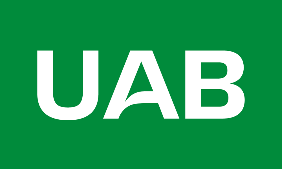 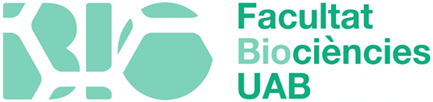 OBLIGATORISOBLIGATORISOBLIGATORISOBLIGATORISCodiMòdul Crèdits ECTSX42933Mètodes de Microbiologia Molecular642937Microbiologia Ambiental Avançada944999Microbiologia Industrial942935Microbiologia Mèdica645000Pràctiques Professionals i de Recerca I1045001Pràctiques Professionals i de Recerca II1045002Treball de Fi de Màster10COMPLEMENTS DE FORMACIÓCOMPLEMENTS DE FORMACIÓCOMPLEMENTS DE FORMACIÓCOMPLEMENTS DE FORMACIÓCodiMòdul Crèdits ECTSX101025Microbiologia6100825Ecologia Microbiana4100985Biologia Molecular de Procariotes6